РОССИЙСКАЯ ФЕДЕРАЦИЯРОСТОВСКАЯ ОБЛАСТЬОРЛОВСКИЙ РАЙОНМУНИЦИПАЛЬНОЕ ОБРАЗОВАНИЕ«ДОНСКОЕ СЕЛЬСКОЕ ПОСЕЛЕНИЕ»АДМИНИСТРАЦИЯ ДОНСКОГО СЕЛЬСКОГО ПОСЕЛЕНИЯПОСТАНОВЛЕНИЕ№ 129                22.09.2023                                                                                       х. Гундоровский   О внесении изменений в Административный регламент по предоставлению муниципальной услуги «Предварительное согласование предоставления  земельного  участка», утвержденный постановлением Донского сельского поселения  от 16.07.2021г. № 100На основании Федерального  закона от 06.10.2003 № 131-ФЗ «Об общих принципах организации местного самоуправления в Российской Федерации», Федерального закона от 27.07.2010г.  № 210-ФЗ «Об организации предоставления государственных и муниципальных услуг», руководствуясь Уставом Донского сельского поселения, Администрация Донского сельского поселения ПОСТАНОВЛЯЕТ:1. Внести в Административный регламент по предоставлению муниципальной услуги «Предварительное согласование предоставления  земельного  участка», утвержденный постановлением Донского сельского поселения  от 16.07.2021г. № 100 (далее - Регламент) следующие изменения:1.1. Раздел 1 Регламента дополнить подпунктами 1.4. и 1.5. следующего содержания:«1.4.. Требования предоставления заявителю (муниципальной) услуги в соответствии с вариантом предоставления (муниципальной) услуги, соответствующим признакам заявителя, определенным в результате анкетирования, проводимого органом, предоставляющим услугу (далее - профилирование), а также результата, за предоставлением которого обратился заявительМуниципальная услуга должна быть предоставлена Заявителю в соответствии с вариантом предоставления (муниципальной) услуги (далее — вариант).Вариант, в соответствии с которым заявителю будет предоставлена муниципальная услуга, определяется в соответствии с настоящим Административным регламентом, исходя из признаков Заявителя (принадлежащего ему объекта) и показателей таких признаков (перечень признаков Заявителя (принадлежащих им объектов), а также комбинации значений признаков, каждая из которых соответствует одному варианту предоставления муниципальной услуги приведен в Приложении №4 к настоящему Административному регламенту.1.5. Структура административного регламента предусматривает машиночитаемое описание процедур предоставления муниципальной услуги, обеспечивающее автоматизацию процедур предоставления такой услуги с использованием информационных технологий, в соответствии с требованиями, установленными уполномоченным на осуществление нормативно-правового регулирования в сфере информационных технологий федеральным органом исполнительной власти.».1.2. Пункт 2.2. Регламента дополнить абзацем следующего содержания:«В соответствии с соглашением о взаимодействии, заключенным между уполномоченным органом и МФЦ. МФЦ осуществляет прием документов заявителей, а также выдачу результата муниципальной услуги, связанных с предоставлением муниципальной услуги. Возможность принятия многофункциональным центром решения об отказе в приеме запроса и документов и (или) информации, необходимых для предоставления муниципальной услуги не предусмотрена.».1.3. Пункт 2.3. Регламента дополнить абзацем следующего содержания:«Документом, содержащим решение о предоставлении муниципальной услуги, на основании которого заявителю предоставляется результат услуги, является официальное письмо, составленное по правилам делопроизводства уполномоченного органа.Результат муниципальной услуги может быть получен при личном посещении уполномоченного органа.В случае подачи запроса почтовой связью результат муниципальной услуги направляется почтовой связью по месту жительства заявителя.При указании заявителем способа получения результата предоставления муниципальной услуги в МФЦ – уполномоченный орган направляет в МФЦ для выдачи заявителю документы путем передачи их специалисту МФЦ, ответственному за доставку документов.».1.4. Пункт 2.4. Регламента изложить в новой редакции:«2.4. Срок предоставления муниципальной услуги не должен превышать 20 дней со дня представления и регистрации заявления о предоставлении муниципальной услуги и иных документов, указанных в пункте 2.6 настоящего административного регламента. В случае направления схемы в орган исполнительной власти Ростовской области, уполномоченный в области лесных отношений, для согласования установленный Земельным кодексом Российской Федерации срок рассмотрения заявления о предварительном согласовании предоставления земельного участка, находящегося в государственной или муниципальной собственности, либо заявления о перераспределении земель и (или) земельных участков, находящихся в государственной или муниципальной собственности, и земельных участков, находящихся в частной собственности, может быть продлен, но не более чем до 35 дней со дня поступления указанных заявлений.О продлении срока рассмотрения заявления о предварительном согласовании предоставления земельного участка уполномоченный орган должен уведомить заявителя не позднее 5 рабочих дней со дня принятия решения о продлении.Сроки прохождения отдельных административных процедур и сроки выполнения действий отдельными должностными лицами указаны в разделе 3 настоящего Административного регламента».1.5. Пункт 2.4. Регламента дополнить подпунктом 2.4.1. следующего содержания:«2.4.1. В соответствии с постановлением Правительства Российской Федерации от 09.04.2022 № 629 «Об особенностях регулирования земельных отношений в Российской Федерации в 2022 и 2023 годах» срок  предоставления муниципальной услуги, установленный пунктом 2.4. настоящего административного регламента, в 2022 и 2023 годах составляют:для принятия и направления заявителю решения о предварительном согласовании (об отказе в предварительном согласовании) представления земельного участка – не более 14 календарных дней;для рассмотрения заявления о предоставлении земельного участка в безвозмездное пользование и направления заявителю проекта договора безвозмездного пользования земельным участком в трех экземплярах или решения об отказе в предоставлении земельного участка в безвозмездное пользование – не более 14 календарных дней.Административные процедуры, предусмотренные разделом 3 настоящего административного регламента, осуществляются в 2023 годах в сокращенные сроки, обеспечивающие соблюдение установленных в настоящем пункте сроков предоставления муниципальной услуги».1.6. Пункт 2.6.2. Регламента изложить в новой редакции:«2.6.2. Исчерпывающий перечень документов, необходимых в соответствии с нормативными правовыми актами для предоставления муниципальной услуги, которые находятся в распоряжении государственных органов, органов местного самоуправления и иных органов, участвующих в предоставлении муниципальных услуг и подлежащих представлению в рамках межведомственного взаимодействия- выписка из ЕГРН об объекте недвижимости (испрашиваемом земельном участке), запрашиваемая в Росреестре (оригинал);- выписка из ЕГРН об объекте недвижимости (о здании и (или) сооружении, расположенном (ых) на испрашиваемом земельном участке);- выписка из ЕГРЮЛ о юридическом лице, являющемся заявителем, запрашиваемая в ФНС России;- выписка из ЕГРИП об индивидуальном предпринимателе, являющемся заявителем, запрашиваемая в ФНС (оригинал);- документ, выданный федеральным государственным учреждением медико-социальной экспертизы, подтверждающий факт установления инвалидности, запрашиваемый в федеральной государственной информационной системе "Федеральный реестр инвалидов" (далее - ФГИС ФРИ); - сведения о государственной регистрации рождения, содержащиеся в Едином государственном реестре записей актов гражданского состояния;- сведения о государственной регистрации смерти, содержащиеся в Едином государственном реестре записей актов гражданского состояния;- сведения о решениях, заключениях и разрешениях, выдаваемых органами опеки и попечительства в соответствии с законодательством Российской Федерации об опеке и попечительстве.Непредставление или несвоевременное предоставление документов и сведений, участвующими в предоставлении услуги не является основанием для отказа в предоставлении муниципальной услуги».1.7. Раздел II Регламента дополнить пунктом 2.16. следующего содержания:«2.16. В целях предоставления муниципальных услуг установление личности заявителя может осуществляться в ходе личного приема посредством предъявления паспорта гражданина Российской Федерации либо иного документа, удостоверяющего личность, в соответствии с законодательством Российской Федерации или посредством идентификации и аутентификации в администрации, с использованием информационных технологий, предусмотренных частью 18 статьи 14.1 Федерального закона от 27 июля 2006 года № 149-ФЗ «Об информации, информационных технологиях и о защите информации».Муниципальная услуга не оказывается в упреждающем (проактивном) режиме». 1.8. Раздел III Регламента дополнить пунктом 3.9- 3.11. следующего содержания:«3.9. Варианты предоставления муниципальной услуги, включающие порядок предоставления указанной услуги отдельным категориям заявителей, объединенных общими признаками, в том числе в отношении результата муниципальной услуги, за получением которого они обратились.3.9.1. При обращении за получением муниципальной услуги непосредственно в орган, предоставляющий муниципальную услугу отдельных категорий граждан (заявителей с нарушением опорнодвигательного аппарата, незрячих или слабовидящих заявителей, заявителей с нарушением слуха, ветеранов Великой Отечественной войны, лиц, награжденных знаком «Жителю блокадного Ленинграда», лиц, награжденных знаком «Житель осажденного Севастополя», Героев Социалистического труда, полных кавалеров ордена Трудовой Славы, Героев Советского Союза, Героев Российской Федерации и полных кавалеров ордена Славы) специалист администрации должен следовать следующим правилам:при получении информации о нахождении у пандуса посетителя, желающего получить муниципальную услугу и передвигающегося в инвалидной коляске без сопровождающего лица, должен незамедлительно выйти и помочь ему проехать до места предоставления муниципальной услуги;выяснив принадлежность заявителя к вышеуказанным категориям, должен помочь ему заполнить необходимые документы и обеспечит их прием вне очереди;общаться с заявителем с нарушением слуха коротко и в простых выражениях, не кричать, говорить с обычной скоростью, не прикрывать рот руками, разговаривая через переводчика жестового языка (в случае присутствия), обращаться к человеку с нарушением слуха, а не к переводчику;при необходимости проинформировать заявителя о порядке и способах оплаты государственной пошлины (иной платы), необходимой для получения услуги;завершив обслуживание заявителя, специалист, ответственный за предоставление муниципальной услуги, должен при необходимости сопроводить заявителя из здания уполномоченного органа.3.9.2. Право на обслуживание вне очереди при предъявлении документов, подтверждающих принадлежность к соответствующей категории, имеют следующие граждане:ветераны Великой Отечественной войны;лица, награжденные знаком «Жителю блокадного Ленинграда»;лица, награжденные знаком «Житель осажденного Севастополя»;Герои Социалистического труда, Герои труда Российской Федерации и полные кавалеры ордена Трудовой Славы;Герои Советского Союза, Герои Российской Федерации и полные кавалеры ордена Славы;дети-инвалиды, инвалиды I и II групп и (или) их законные представители.3.10. Порядок выдачи дубликата документа, выданного по результатам предоставления муниципальной услуги, в том числе исчерпывающий перечень оснований для отказа в выдаче этого дубликата.В случае, если документ, являющийся результатом предоставления муниципальной услуги, утерян или испорчен, заявитель вправе обратиться в администрацию с заявлением о выдаче дубликата (копии) документа, являющегося результатом предоставления муниципальной услуги, в случае наличия, приложив испорченный документ. Заявление может быть подано заявителем в администрацию одним из следующих способов:лично;через законного представителя;почтой;по электронной почте.Также заявление о выдаче дубликата (копии) документа, являющегося результатом предоставления муниципальной услуги, может быть подано в электронной форме через единый портал муниципальных услуг, при наличии технической возможности.Специалист администрации, рассматривает заявление, представленное заявителем, и проводит проверку указанных в заявлении сведений в срок, не превышающий 3 (трех) рабочих дней с даты регистрации соответствующего заявления.В случае отсутствия оснований для отказа в выдачи дубликата документа, являющегося результатом предоставления муниципальной услуги, специалист администрации, осуществляет подготовку дубликата (копии) документа, являющегося результатом предоставления муниципальной услуги, с проставлением отметки «дубликат» и выдачу (направление) заявителю исправленного документа, являющегося результатом предоставления муниципальной услуги, в срок, не превышающий 3 (трех) рабочих дней с момента регистрации соответствующего заявления.Выдача дубликата (копии) документа, являющегося результатом предоставления муниципальной услуги, осуществляется без взимания платы.Основания для отказа в выдаче дубликата (копии) документа, являющегося результатом предоставления муниципальной услуги:обращение ненадлежащего лица с заявлением о выдаче дубликата (копии) документа, являющегося результатом предоставления муниципальной услуги;истечение срока действия документа, указанного в заявлении на выдачу дубликата (копии).В случае наличия оснований для отказа в выдачи дубликата документа, являющегося результатом предоставления муниципальной услуги, специалист администрации направляет заявителю уведомление об отказе в выдаче дубликата в срок, не превышающий 3 (трех) рабочих дней с момента регистрации соответствующего заявления.3.11. Порядок оставления запроса заявителя о предоставлении муниципальной услуги без рассмотрения.Заявитель вправе обратиться в администрацию с заявлением об оставлении запроса без рассмотрения с указанием причины. Заявление может быть подано заявителем в Уполномоченный орган одним из следующих способов:лично;через законного представителя;почтой;по электронной почте.Также заявление о выдаче дубликата (копии) документа, являющегося результатом предоставления муниципальной услуги, может быть подано в электронной форме через единый портал государственных и муниципальных услуг, при наличии технической возможности.Специалист администрации рассматривает заявление, представленное заявителем, и направляет заявителю уведомление о прекращении процедуры предоставления муниципальной услуги и оставлении запроса без рассмотрения в срок, не превышающий 3 (трех) рабочих дней с момента регистрации соответствующего заявления». 1.9. В пункте 4.3. Регламента слова «в должностных регламентах» заменить словами «в должностных инструкциях».1.10. Пункт 4 Приложения №1 Регламента изложить в новой редакции:«4) документ, подтверждающий полномочия представителя заявителя - заверенный электронный образ документа в соответствии с п. 7.2 ч. 1 ст. 16 Федерального Закона N 210-ФЗ (истребование на бумажном носителе в соответствии с п. 2 ч. 1 ст. 7 Федерального Закона N 210-ФЗ запрещено)».1.11. Регламент дополнить приложением №4 следующего содержания:«Приложение № 4к административному регламентуПереченьдокументов, подтверждающих право заявителя на приобретение земельного участка без проведения торговПризнаки, определяющие вариант предоставления (муниципальной) услуги2. Контроль за исполнением настоящего постановления возложить на  ведущего специалиста Воробьеву Л.В.Глава АдминистрацииДонского сельского поселения	М.О. ОслякаПроект вносит ведущий специалист: Воробьева Л.В.Тел. 47-5-17№п/пНаименование признакаЗначения признака12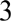 1.1. Кто обращается за услугой?ЗаявительПредставитель2.4. К какой категорииотносится заявитель?Физическое лицо (ФЛ)Индивидуальный предприниматель (ИП)Юридическое лицо (ЮЛ)3.8.Заявитель являетсяиностранным юридическим лицом?Юридическое лицо зарегистрировано в РФИностранное юридическое лицо4.11. К какой категорииотносится заявитель (физическое лицо)?Гражданин, которому участок предоставлен вбезвозмездное пользованиеГраждане, имеющие трех и более детейЛицо, уполномоченное садовым или огородническим товариществомРаботник по установленной законодательством специальностиИные категории5.17. Право на исходныйземельный участок зарегистрировано в ЕГРН?Право зарегистрировано в ЕГРНПраво не зарегистрировано в ЕГРН6.20. К какой категорииотносится заявитель (индивидуальный предприниматель)?Лицо, с которым заключен договор о развитиизастроенной территорииИные категории7.23. К какой категорииотносится заявитель (юридическое лицо)?Лицо, с которым заключен договор о развитиизастроенной территорииРелигиозная организация-собственник здания или сооруженияЛицо, уполномоченное садовым или огородническим товариществомНекоммерческая организация, созданная гражданамиРелигиозная организация- землепользователь участка для сельскохозяйственного производстваНаучно-технологический центр (фонд)8.30. Право на здание или сооружение зарегистрировано в ЕГРН?31.	Право зарегистрировано в ЕГРН32.	Право не зарегистрировано в ЕГРН9. 33. Право на земельныйучасток зарегистрировано в ЕГРН?34.	Право зарегистрировано в ЕГРН35.	Право не зарегистрировано в ЕГРН10.36. Право на исходныйземельный участок зарегистрировано в ЕГРН?37.	Право зарегистрировано в ЕГРН38.	Право не зарегистрировано в ЕГРН